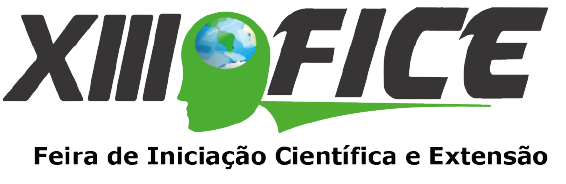 TÍTULO - subtítulo Fonte Arial, Tamanho 12, Negrito, Maiúsculo, Centralizado, Espaçamento entre linhas 1,5; subtítulo em letras minúsculas, negrito, tamanho 12.(um espaço simples em branco)Categoria (Ensino, Pesquisa ou Extensão)Trabalho ConcluídoNível (médio integrado/subsequente ou graduação ou servidor)Fonte Arial, Tamanho 12, Alinhado à direita(um espaço simples em branco)Coordenador(a) ou orientador da atividade Nome completo(nome e sobrenome), primeira letra do nome e sobrenome em maiúscula. Fonte Arial, Tamanho 12, Alinhado à direita, itálico. Indicar em nota de rodapé (tamanho 9) a formação profissional (mais elevada), vínculo institucional atual e e-mail para contato(um espaço simples em branco)InstituiçãoNome da instituição por extenso e, em parênteses, a sigla, alinhada à direita. Em caso de bolsista, inserir o nome da instituição financiadora.Fonte Arial, Tamanho 12, Alinhado à direita (um espaço simples em branco)Nomes dos Autores (Até 5 autores, incluindo o coordenador/orientador) Primeiras letras de nomes e sobrenomes em maiúscula, separados por ponto e vírgula, com chamada numérica de identificação. Fonte Arial, Tamanho 12, Alinhado à direita, itálico. Indicar em nota de rodapé (tamanho 9) a formação profissional (mais elevada), vínculo institucional atual e e-mail para contato(um espaço simples em branco)RESUMO(um espaço simples em branco)Texto do resumo: descrever sucintamente o trabalho englobando objetivos, procedimentos metodológicos, principais conclusões contendo de 100 a 150 palavras. Deve ser elaborado em parágrafo único, sem recuos, com espaço entre linhas simples e fonte Arial - tamanho12.(um espaço simples em branco)Palavras-chave: Palavra-chave1. Palavra-chave2. Palavra-chave3.Citar de três a seis palavras-chave, separando-as por ponto. Fonte Arial – tamanho 12, com espaçamento simples.(dois espaços simples em branco)(dois espaços simples em branco)INTRODUÇÃO(um espaço simples em branco entre o título e o texto)Fonte Arial, Tamanho 12, Espaçamento entre linhas 1,5; recuo de parágrafo 2 cm; margem superior e esquerda 3 cm, inferior e direita 2 cm.Introdução: situar o leitor no contexto do tema pesquisado, oferecendo uma visão global do estudo realizado, esclarecendo as delimitações estabelecidas na abordagem do assunto, os objetivos e as justificativas que levaram os autores a tal investigação para, em seguida, apontar as questões da pesquisa para as quais se buscarão as respostas.Em síntese, a introdução deverá apresentar e delimitar a dúvida investigada (problema de estudo – o quê), os objetivos (para que serviu o estudo) e os principais autores que fundamentaram a pesquisa. Para os trabalhos de extensão, deverão ser apresentadas, também, as metas (resultados pretendidos).(dois espaços simples em branco entre uma seção e outra)(dois espaços simples em branco entre uma seção e outra)PROCEDIMENTOS METODOLÓGICOS(um espaço simples em branco entre o título e o texto)Descrever onde e como a pesquisa foi desenvolvida, detalhando os materiais e equipamentos usados, bem como os instrumentos de apoio (questionários, plano de coleta de dados, ilustrações, etc) e procedimentos utilizados.(dois espaços simples em branco entre uma seção e outra)(dois espaços simples em branco entre uma seção e outra)RESULTADOS E DISCUSSÃO(um espaço simples em branco entre o título e o texto)Apresentar os resultados obtidos após a condução da pesquisa na forma de tabelas, gráficos e/ou observações. A discussão poderá ser feita comparando-se os resultados encontrados com informações da literatura e/ou comparando-se os resultados obtidos entre si.(dois espaços simples em branco entre uma seção e outra)(dois espaços simples em branco entre uma seção e outra)CONCLUSÕES(um espaço simples em branco entre o título e o texto)Evidenciar com clareza e objetividade as deduções extraídas dos resultados obtidos ou apontados ao longo da discussão do assunto. Relacionar as diversas ideias construídas ao longo do trabalho, em processo de síntese dos principais resultados, contendo os comentários do(s) autor(es) e as contribuições trazidas pela pesquisa. A conclusão é o fechamento do trabalho estudado e deve responder às hipóteses enunciadas e aos objetivos do estudo inicialmente apresentados, não sendo indicada a inclusão de dados novos que não tenham sido apresentados anteriormente.(dois espaços simples em branco entre uma seção e outra)(dois espaços simples em branco entre uma seção e outra)REFERÊNCIASListar todas as publicações que foram mencionadas ao longo do texto do trabalho, obedecendo às normas da ABNT. Apresentar a lista em ordem alfabética, margeada à esquerda, e separadas entre si por um espaço simples em branco.ORIENTAÇÕES GERAISa) Utilize este modelo como template;b) Títulos de seção devem ser digitados em letra Arial, maiúscula, negrito, centralizado, fonte 12;c) Quantidade de páginas - mínimo de 04 e máximo de 06 páginas;d) O texto deve ser digitado utilizando fonte Arial, tamanho 12; citações com mais de 3 linhas e legendas de ilustrações - tamanho 10; notas de rodapé - tamanho 9, Espaçamento entre linhas 1,5;e) Alinhamento do texto justificado;f) Texto com 2 cm de recuo de parágrafo;g) Margens superior e esquerda de 3 cm; margens inferior e direita de 2 cm;h) Tamanho do arquivo - máximo 2Mb;i) A postagem deverá ser feita em dois formatos de arquivo: (PDF) e (DOCX)j) Citações devem ser apresentadas conforme norma da ABNT-NBR10520/2002-citação em documentos (formato autor/data). k) Referências devem ser apresentadas conforme norma da ABNT-NBR6023/2002 – referências. l) Ilustrações devem ser apresentadas conforme descrito na norma da ABNT-NBR14724/2011- trabalhos acadêmicos. Destaca-se: o título da ilustração/tabela, que deve aparecer na parte superior e a indicação da fonte e legenda (se houver), na parte inferior, fonte 10. Tabelas devem ser apresentadas conforme as normas do IBGE.